Universidade Federal da Paraíba - UFPB10 anos do Espanhol na UFPBCentro de Ciências Humanas, Letras e Artes – CCHLAOficina–  Prof. Alberto Poza (UFPE) - "Historia de la Lengua Española, variedades diatópicas"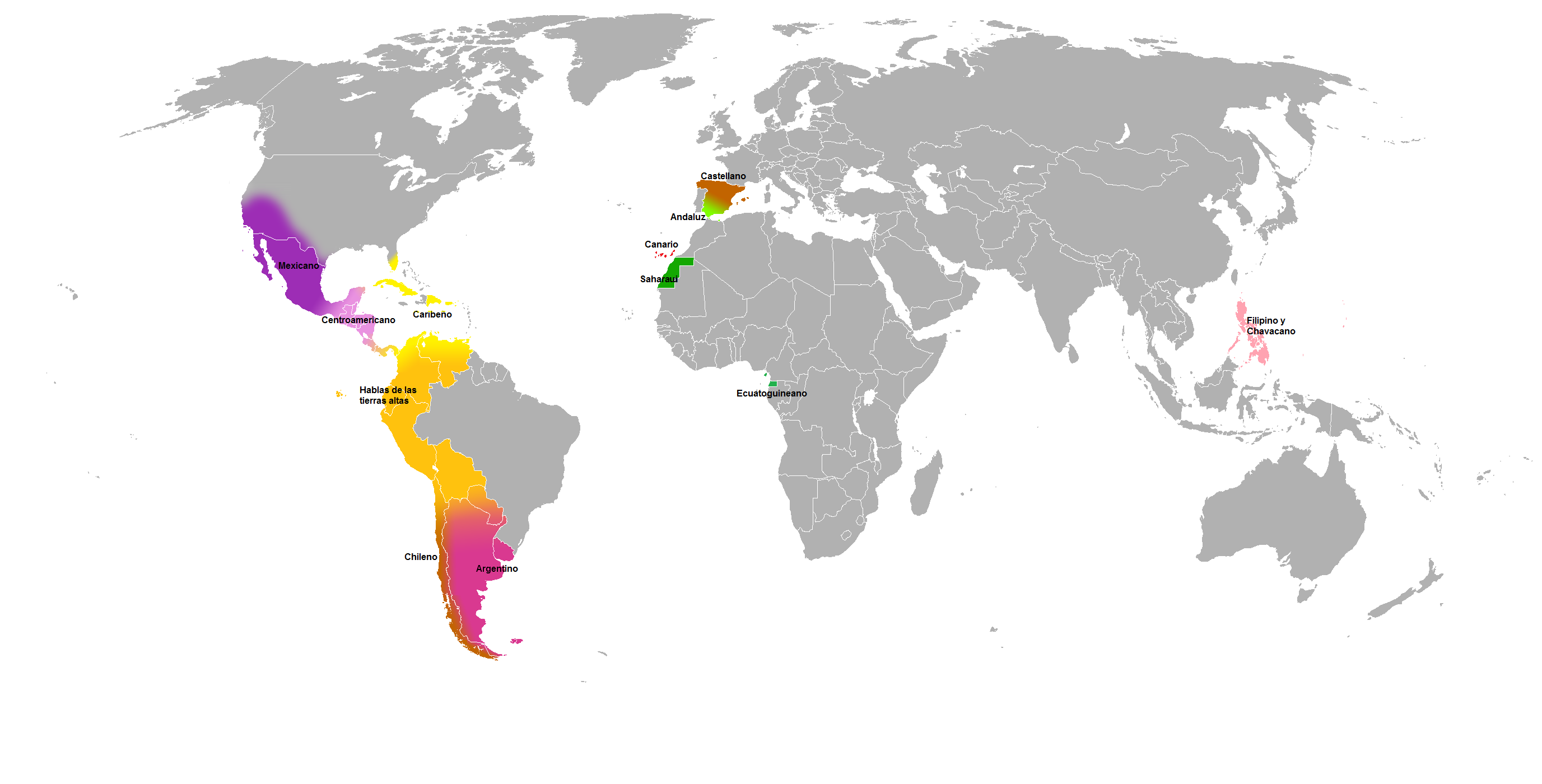 Dia 05/10/201713:00